Príbeh „Jahody“1. Čítal/a si pozorne? Vyfarbi správnu odpoveď.Čo mama nazvala v záhrade pokladom? 	 zlato a diamanty										ovocie a zeleninuAké ovocie má Silvia najradšej?		jahody		jablká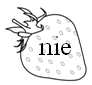 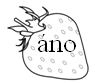 Ponúkla Silvia rodičom prvé jahody?		Vzali si rodičia od Silvii prvé jahody?	Kto ako druhý jedol neskôr jahody?		mama		otecKedy otec jedol jahody?			až keď boli veľmi veľké								až keď ich bolo veľmi veľaAko mama spracovala jahody? 	zavarila a uvarila džem	zamrazila a nasušilaKedy jahody chutia každému v rodine? 	keď ich je najmenej		keď ich je veľmi veľa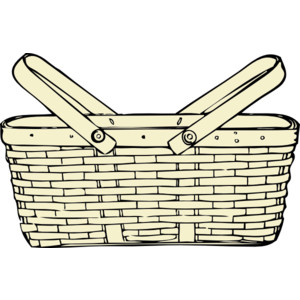 2. Napíš do košíkov po dve slová: 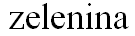 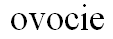 